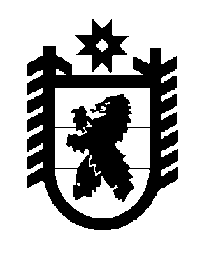 Российская  ФедерацияРеспублика Карелия Совет Шуньгского сельского поселенияIII сессия IV созываРЕШЕНИЕОт  28 декабря 2017 г. № 14                                                                                    д. ШуньгаО бюджете муниципального образования«Шуньгское сельское поселение» на 2018 годСтатья 1. Основные характеристики бюджета муниципального образования «Шуньгское сельское  поселение» на 2018 год.1.Утвердить основные характеристики бюджета муниципального образования «Шуньгское сельское  поселение» на 2018 год:             1) прогнозируемый общий объем доходов бюджета муниципального образования «Шуньгское сельское поселение» в сумме 5 175,0 тысяч рублей, в том числе налоговые и неналоговые доходы – 2 169,0 тысяч рублей, объем безвозмездных поступлений 3 006,0 тысяч рублей.2) общий объем расходов бюджета муниципального образования «Шуньгское сельское поселение» в сумме 5 175,0 тысяч рублей;Статья 2. Главные администраторы доходов бюджета муниципального образования «Шуньгское сельское  поселение» и главные администраторы источников финансирования дефицита бюджета муниципального образования «Шуньгское сельское поселение».Утвердить перечень и коды главных администраторов доходов бюджета и главных администраторов источников финансирования дефицита бюджета муниципального образования «Шуньгское сельское поселение» согласно приложению № 1 к настоящему Решению.Статья 3.Бюджетные ассигнования бюджета муниципального образования «Шуньгское сельское поселение» на  2018  год.1.Утвердить распределение бюджетных ассигнований бюджета муниципального образования «Шуньгское сельское поселение» в 2018 году по разделам и подразделам, целевым статьям и видам расходов классификации расходов бюджетов согласно приложению № 2 к настоящему решению.2. Утвердить распределение бюджетных ассигнований бюджета муниципального образования «Шуньгское сельское поселение» в 2018 году по разделам и подразделам, целевым статьям и видам расходов классификации расходов бюджетов в ведомственной структуре расходов согласно приложению № 3 к настоящему решению.3. Утвердить объем бюджетных ассигнований Дорожного фонда в суммах, предусмотренных по подразделу «Дорожное хозяйство (дорожные фонды)» раздела «Национальная экономика» на 2018 год согласно приложениям 2,3 к настоящему решению;Статья 4. Особенности использования бюджетных ассигнований на обеспечение деятельности органов местного самоуправления и казенных учреждений Шуньгского сельского  поселения.Органы местного самоуправления муниципального образования «Шуньгское сельское поселение» не вправе принимать решения, приводящие к увеличению в 2018 году численности муниципальных служащих и работников казенных учреждений муниципального образования, за исключением случаев изменения функций органов исполнительной власти муниципального района и казенных учреждений Шуньгского сельского поселения. Статья 5.Межбюджетные трансферты 1.Утвердить объем межбюджетных трансфертов,  передаваемых в 2018 году бюджету муниципального образования «Медвежьегорский муниципальный район» из бюджета муниципального образования «Шуньгское сельское поселение» на осуществление части полномочий по решению вопросов местного значения в соответствии с заключенными соглашениями», согласно приложению № 4 к настоящему решению.Передача полномочий осуществляется в соответствии с действующим законодательством и на основании заключенных Соглашений о передаче полномочий.2.Утвердить объем межбюджетных трансфертов, передаваемых в 2018 году из бюджета муниципального образования «Медвежьегорский муниципальный район» бюджету муниципального образования «Шуньгское сельское поселение» согласно приложению № 5 к настоящему решению.Статья 6. Источники финансирования дефицита бюджета муниципального образования «Шуньгское сельское поселение» на 2018 год.Утвердить источники финансирования дефицита бюджета муниципального образования «Шуньгское сельское поселение» на 2018 год согласно приложению 6 к настоящему Решению.Председатель Совета Шуньгскогосельского поселения                                                                                             О.Я.АндриановаГлава Шуньгского сельскогопоселения                                                                                                                  Л.В.ЖуравлеваПриложение 1к решению III сессии СоветаШуньгского сельского поселенияIV созываот  28 декабря  2017г. № 14      Перечень и коды главных администраторов  доходов и главных администраторов источников финансирования дефицита бюджета Шуньгского сельского поселенияна 2018 год Приложение 4к решению III сессии СоветаШуньгского сельского поселенияIV созываот  28 декабря  2017г. № 14      О Б Ъ Е Миных межбюджетных трансфертов,  передаваемых в 2018 годуиз бюджета муниципального образования «Шуньгское сельское поселение»  бюджету муниципального образования «Медвежьегорский муниципальный район» на финансирование расходов, связанных с передачей осуществления части полномочий                                                                                                                     Тысяч рублейПриложение 5к решению III сессии СоветаШуньгского сельского поселенияIV созываот  28 декабря  2017г. № 14      Приложение 6к решению III сессии СоветаШуньгского сельского поселенияIV созываот  28 декабря  2017г. № 14      Код бюджетной классификацииКод бюджетной классификацииНаименование главного администратора доходов бюджета и главного администратора  источников дефицита бюджета Код администратораКод доходов по КД907Администрация Шуньгского сельского поселения00001 03 01 00 00 0000 700Получение бюджетных кредитов от других бюджетов бюджетной системы Российской Федерации в валюте Российской Федерации90701 03 01 00 10 0000 710Получение кредитов от других бюджетов бюджетной системы Российской Федерации бюджетами сельских поселений в валюте Российской Федерации00001 03 00 00 00 0000 800Погашение бюджетных кредитов, полученных от других бюджетов бюджетной системы Российской Федерации в валюте Российской Федерации90701 03 01 00 10 0000 810Погашение бюджетами сельских поселений кредитов от других бюджетов бюджетной системы Российской Федерации в валюте Российской Федерации0001 08 00000 00 0000 000Государственная пошлина9071 08 04020 01 1000 110Государственная пошлина за совершение нотариальных действий должностными лицами органов местного самоуправления, уполномоченными в соответствии с законодательством Российской Федерации на совершение нотариальных действий0001 11 00000 00 0000 000Доходы от использования имущества, находящегося в государственной и муниципальной собственности  9071 11 05025 10 0000 120Доходы, получаемые в виде арендной платы, а также средства от продажи права на заключение договоров аренды за земли, находящиеся в собственности сельских поселений (за исключением земельных участков муниципальных бюджетных и автономных учреждений)9071 11 05035 10 0000 120Доходы от сдачи в аренду имущества, находящегося в оперативном управлении органов управления сельских поселений и созданных ими учреждений (за исключением имущества муниципальных бюджетных и автономных учреждений)9071 11 05075 10 0000 120Доходы от сдачи в аренду имущества, составляющего казну сельских поселений (за исключением земельных участков)9071 11 09045 10 0000 120Прочие поступления от использования имущества, находящегося в собственности сельских поселений (за исключением имущества муниципальных бюджетных и автономных учреждений, а также имущества муниципальных унитарных предприятий, в том числе казенных)0001 13 00000 00 0000 000Доходы от оказания платных услуг и компенсация затрат государства9071 13 01995 10 0000 130Прочие доходы от оказания платных услуг (работ) получателями средств бюджетов сельских поселений9071 13 02995 10 0000 130Прочие доходы от компенсации затрат бюджетов сельских поселений0001 14 00000 00 0000 000Доходы от продажи материальных и нематериальных активов9071 14 02053 10 0000 410Доходы от реализации иного имущества, находящегося в собственности сельских поселений (за исключением имущества муниципальных бюджетных и автономных учреждений, а также имущества муниципальных унитарных предприятий, в том числе казенных), в части реализации основных средств по указанному имуществу9071 14 02053 10 0000 440Доходы от реализации иного имущества, находящегося в собственности сельских поселений (за исключением имущества муниципальных бюджетных и автономных учреждений, а также имущества муниципальных унитарных предприятий, в том числе казенных), в части реализации материальных запасов по указанному имуществу0001 16 00000 00 0000 000Штрафы, санкции, возмещение ущерба9071 16 33050 10 0000 140Денежные взыскания (штрафы) за нарушение законодательства Российской Федерации о контрактной системе в сфере закупок товаров, работ, услуг для обеспечения государственных и муниципальных нужд для нужд сельских поселений9071 16 18050 10 0000 140Денежные взыскания (штрафы) за нарушение бюджетного законодательства (в части бюджетов сельских  поселений)0001 17 00000 00 0000 000Прочие неналоговые доходы9071 17 01050 10 0000 180Невыясненные поступления, зачисляемые в бюджеты сельских поселений9071 17 05050 10 0000 180Прочие неналоговые доходы бюджетов сельских поселений0002 00 00000 00 0000 000Безвозмездные поступления 0002 02 20000 00 0000 000Субсидии бюджетам субъектов Российской Федерации и муниципальных образований (межбюджетные субсидии)907 2 02 20051 10 0000 151Субсидии бюджетам сельских поселений на реализацию Федеральных целевых программ9072 02 20041 10 0000 151Субсидии бюджетам сельских поселений на строительство, модернизацию, ремонт и содержание автомобильных дорог общего пользования, в том числе дорог в поселениях (за исключением автомобильных дорог федерального значения)9072 02 29999 10 0000 151Прочие субсидии бюджетам сельских поселений0002 02 30000 00 0000 000Субвенции бюджетам субъектов Российской Федерации и муниципальных образований9072 02 35118 10 0000 151Субвенции бюджетам сельских поселений на осуществление первичного воинского учета на территориях, где отсутствуют военные комиссариаты9072 02 30024 10 0000 151Субвенции бюджетам сельских поселений на выполнение передаваемых полномочий субъектов Российской Федерации0002 02 40000 00 0000 000Иные межбюджетные трансферты9072 02 45160 10 0000 151Межбюджетные трансферты, передаваемые бюджетам сельских поселений для компенсации дополнительных расходов, возникших в результате решений, принятых органами власти другого уровня9072 02 40014 10 0000 151Межбюджетные трансферты, передаваемые бюджетам сельских поселений из бюджетов муниципальных районов на осуществление части полномочий по решению вопросов местного значения в соответствии с заключенными соглашениями9072 02 49999 10 0000 151Прочие межбюджетные трансферты, передаваемые бюджетам сельских поселений0002 07 00000 00 0000 000Прочие безвозмездные поступления907 2 07 05020 10 0000 180Поступления от денежных пожертвований, предоставляемых физическими лицами получателям средств бюджетов сельских поселений 9072 07 05030 10 0000 180Прочие безвозмездные поступления в бюджеты сельских поселений 0002 19 00000 00 0000 000Возврат остатков субсидий и субвенций прошлых лет9072 19 05000 10 0000 151Возврат остатков субсидий, субвенций и иных межбюджетных трансфертов, имеющих целевое назначение, прошлых лет из бюджетов сельских поселений 007Администрация муниципального образования «Медвежьегорский муниципальный район»0001 11 00000 00 0000 000Доходы от использования имущества, находящегося в государственной и муниципальной собственности  0071 11 05013 10 0000 120 Доходы, получаемые в виде арендной платы за земельные участки, государственная собственность на которые не разграничена и которые расположены в границах сельских поселений, а также средства от продажи права на заключение договоров аренды указанных земельных участков0001 14 00000 00 0000 000Доходы от продажи материальных и нематериальных активов0071 14 06013 10 0000 430Доходы от продажи земельных участков, государственная собственность на которые не разграничена и которые расположены в границах сельских поселений0001 16 00000 00 0000 000Штрафы, санкции, возмещение ущерба0071 16 51040 02 0000 140Денежные взыскания (штрафы), установленные законами субъектов Российской Федерации за несоблюдение муниципальных правовых актов, зачисляемые в бюджеты поселений023Финансовое управление администрации муниципального образования «Медвежьегорский муниципальный район»0002 02 10000 00 0000 000Дотации бюджетам субъектов Российской Федерации и муниципальных образований0232 02 15001 10 0000 151Дотация бюджетам сельских поселений на выравнивание бюджетной обеспеченности0001 17 00000 00 0000 000Прочие неналоговые доходы0231 17 01050 10 0000 180Невыясненные поступления, зачисляемые в бюджеты сельских поселений0002 08 00000 00 0000 000Перечисления для осуществления возврата (зачета) излишне уплаченных или излишне взысканных сумм налогов, сборов и иных платежей, а также сумм процентов за несвоевременное осуществление такого возврата и процентов, начисленных на излишне взысканные суммы0232 08 05000 10 0000 180Перечисления из бюджетов сельских поселений (в бюджеты поселений) для осуществления возврата (зачета) излишне уплаченных или излишне взысканных сумм налогов, сборов и иных платежей, а также сумм процентов за несвоевременное осуществление такого возврата и процентов, начисленных на излишне взысканные суммыПриложение 2к решению III сессии СоветаШуньгского сельского поселенияIV созываот  28 декабря  2017г. № 14      Приложение 2к решению III сессии СоветаШуньгского сельского поселенияIV созываот  28 декабря  2017г. № 14      Наименование иных межбюджетных трансфертовСУММА1Иной межбюджетный трансферт  на  формирование бюджета поселения на 2018 год, исполнение данного бюджета и контроль за его исполнением в 2018 году 40И Т О Г О:40Объем межбюджетных трансфертов, передаваемых в 2018 году из бюджета  муниципального образования "Медвежьегорский муниципальный  район" бюджету муниципального образования "Шуньгское сельское поселение"Объем межбюджетных трансфертов, передаваемых в 2018 году из бюджета  муниципального образования "Медвежьегорский муниципальный  район" бюджету муниципального образования "Шуньгское сельское поселение"Объем межбюджетных трансфертов, передаваемых в 2018 году из бюджета  муниципального образования "Медвежьегорский муниципальный  район" бюджету муниципального образования "Шуньгское сельское поселение"Тысяч рублейУчтено в бюджете на 2017 год1Дотации от других бюджетов бюджетной системы Российской ФедерацииДотации от других бюджетов бюджетной системы Российской Федерации1 860,02Субвенция бюджетам на осуществление полномочий по первичному воинскому учету на территориях, где отсутствуют военные комиссариатыСубвенция бюджетам на осуществление полномочий по первичному воинскому учету на территориях, где отсутствуют военные комиссариаты89,03Субвенция на создание и обеспечение деятельности административных комиссий и определению перечня должностных лиц, уполномоченных составлять протоколыСубвенция на создание и обеспечение деятельности административных комиссий и определению перечня должностных лиц, уполномоченных составлять протоколы2,04Иной межбюджетный трансферт, передаваемый бюджетам поселений на основании заключенных соглашенийИной межбюджетный трансферт, передаваемый бюджетам поселений на основании заключенных соглашений1 055,03 006,0Источники финансирования дефицита бюджета Шуньгского сельского поселения в 2018 годуИсточники финансирования дефицита бюджета Шуньгского сельского поселения в 2018 годуИсточники финансирования дефицита бюджета Шуньгского сельского поселения в 2018 годуИсточники финансирования дефицита бюджета Шуньгского сельского поселения в 2018 годуИсточники финансирования дефицита бюджета Шуньгского сельского поселения в 2018 годуИсточники финансирования дефицита бюджета Шуньгского сельского поселения в 2018 годуИсточники финансирования дефицита бюджета Шуньгского сельского поселения в 2018 годуИсточники финансирования дефицита бюджета Шуньгского сельского поселения в 2018 годуИсточники финансирования дефицита бюджета Шуньгского сельского поселения в 2018 годуИсточники финансирования дефицита бюджета Шуньгского сельского поселения в 2018 годуИсточники финансирования дефицита бюджета Шуньгского сельского поселения в 2018 годуИсточники финансирования дефицита бюджета Шуньгского сельского поселения в 2018 годуИсточники финансирования дефицита бюджета Шуньгского сельского поселения в 2018 годуИсточники финансирования дефицита бюджета Шуньгского сельского поселения в 2018 годуИсточники финансирования дефицита бюджета Шуньгского сельского поселения в 2018 годуИсточники финансирования дефицита бюджета Шуньгского сельского поселения в 2018 году(тысяч рублей)№№Наименование  групп, подгрупп, статей, подстатей, элементов, программ (подпрограмм), кодов экономической классификации  источников внутреннего финансирования дефицита бюджетовНаименование  групп, подгрупп, статей, подстатей, элементов, программ (подпрограмм), кодов экономической классификации  источников внутреннего финансирования дефицита бюджетовКод бюджетной классификации Российской ФедерацииКод бюджетной классификации Российской ФедерацииКод бюджетной классификации Российской ФедерацииКод бюджетной классификации Российской ФедерацииКод бюджетной классификации Российской ФедерацииКод бюджетной классификации Российской ФедерацииКод бюджетной классификации Российской ФедерацииКод бюджетной классификации Российской ФедерацииКод бюджетной классификации Российской ФедерацииКод бюджетной классификации Российской ФедерацииКод бюджетной классификации Российской ФедерацииКод бюджетной классификации Российской ФедерацииКод бюджетной классификации Российской ФедерацииКод бюджетной классификации Российской ФедерацииСумма№№Наименование  групп, подгрупп, статей, подстатей, элементов, программ (подпрограмм), кодов экономической классификации  источников внутреннего финансирования дефицита бюджетовНаименование  групп, подгрупп, статей, подстатей, элементов, программ (подпрограмм), кодов экономической классификации  источников внутреннего финансирования дефицита бюджетовАдмини-страторГруп-паПод-группаПод-группаСтатьяСтатьяПодст-атьяПодст-атьяЭле-ментЭле-ментПрограм-маПрограм-маЭк.кл.Эк.кл.СуммаИСТОЧНИКИ ВНУТРЕННЕГО ФИНАНСИРОВАНИЯ ДЕФИЦИТОВ БЮДЖЕТОВИСТОЧНИКИ ВНУТРЕННЕГО ФИНАНСИРОВАНИЯ ДЕФИЦИТОВ БЮДЖЕТОВ000010101000000000000000000000000000,01БЮДЖЕТНЫЕ КРЕДИТЫ ОТ ДРУГИХ БЮДЖЕТОВ БЮДЖЕТНОЙ СИСТЕМЫ РОССИЙСКОЙ ФЕДЕРАЦИИ В ВАЛЮТЕ РОССИЙСКОЙ ФЕДЕРАЦИИБЮДЖЕТНЫЕ КРЕДИТЫ ОТ ДРУГИХ БЮДЖЕТОВ БЮДЖЕТНОЙ СИСТЕМЫ РОССИЙСКОЙ ФЕДЕРАЦИИ В ВАЛЮТЕ РОССИЙСКОЙ ФЕДЕРАЦИИ000010303000000000000000000007007000Получение бюджетных кредитов от других бюджетов бюджетной системы Российской Федерации в валюте Российской ФедерацииПолучение бюджетных кредитов от других бюджетов бюджетной системы Российской Федерации в валюте Российской Федерации907010303000000000000000000007007000Получение бюджетных кредитов от других бюджетов бюджетной системы Российской Федерации  бюджетами муниципальных районов в валюте Российской ФедерацииПолучение бюджетных кредитов от других бюджетов бюджетной системы Российской Федерации  бюджетами муниципальных районов в валюте Российской Федерации907010303000000001010000000007107100Погашение бюджетных кредитов, полученные от других бюджетов бюджетной системы Российской Федерации в валюте Российской ФедерацииПогашение бюджетных кредитов, полученные от других бюджетов бюджетной системы Российской Федерации в валюте Российской Федерации907010303000000000000000000008108100Погашение бюджетных кредитов, полученные от других бюджетов бюджетной системы Российской Федерации бюджетом  муниципального района в валюте Российской ФедерацииПогашение бюджетных кредитов, полученные от других бюджетов бюджетной системы Российской Федерации бюджетом  муниципального района в валюте Российской Федерации9070103030000000010100000000081081002Кредиты кредитных организаций в валюте Российской ФедерацииКредиты кредитных организаций в валюте Российской Федерации000010202000000000000000000000000000Получение кредитов от кредитных организацийПолучение кредитов от кредитных организаций907010202000000000000000000007007000Получение кредитов от кредитных организаций бюджетами муниципальных районовПолучение кредитов от кредитных организаций бюджетами муниципальных районов907010202000000001010000000007107100Погашение  кредитов, полученных от кредитных организацийПогашение  кредитов, полученных от кредитных организаций907010202000000000000000000008008000Погашение  кредитов, полученных бюджетами муниципальных районов от кредитных организацийПогашение  кредитов, полученных бюджетами муниципальных районов от кредитных организаций9070102020000000010100000000081081003,0 ИЗМЕНЕНИЕ ОСТАТКОВ СРЕДСТВ НА СЧЕТАХ ПО УЧЕТУ СРЕДСТВ БЮДЖЕТОВИЗМЕНЕНИЕ ОСТАТКОВ СРЕДСТВ НА СЧЕТАХ ПО УЧЕТУ СРЕДСТВ БЮДЖЕТОВ000010505000000000000000000000000000,03.1.Увеличение остатков средств бюджетовУвеличение остатков средств бюджетов90701050500000000000000000000500500-5 175,0Увеличение прочих остатков средств бюджетовУвеличение прочих остатков средств бюджетов90701050502020000000000000000500500-5 175,0Увеличение прочих остатков денежных средств бюджетовУвеличение прочих остатков денежных средств бюджетов90701050502020101000000000000500500-5 175,0Увеличение прочих остатков денежных средств бюджетов муниципальных районовУвеличение прочих остатков денежных средств бюджетов муниципальных районов90701050502020101101000000000510510-5 175,03.2Уменьшение остатков средств бюджетовУменьшение остатков средств бюджетов907010505000000000000000000006006005 175,0Уменьшение прочих остатков средств бюджетовУменьшение прочих остатков средств бюджетов907010505020200000000000000006006005 175,0Уменьшение прочих остатков денежных средств бюджетовУменьшение прочих остатков денежных средств бюджетов907010505020201010000000000006006005 175,0Уменьшение прочих остатков денежных средств бюджетов муниципальных районовУменьшение прочих остатков денежных средств бюджетов муниципальных районов907010505020201011010000000006106105 175,0Предоставление бюджетных кредитов другим бюджетам бюджетной системы РФ из бюджетов муниципальных районов в валюте РФПредоставление бюджетных кредитов другим бюджетам бюджетной системы РФ из бюджетов муниципальных районов в валюте РФ9070106060505020210100000000054054004Возврат бюджетных кредитов, предоставленных другим бюджетам бюджетной системы РФ из бюджетов муниципальных районов в валюте РФВозврат бюджетных кредитов, предоставленных другим бюджетам бюджетной системы РФ из бюджетов муниципальных районов в валюте РФ9070106060505020210100000000064064005Исполнение гарантий муниципальных районов в  валюте Российской Федерации Исполнение гарантий муниципальных районов в  валюте Российской Федерации 907010606040400000000000000008108100Исполнение гарантий муниципальных районов в  валюте Российской Федерации в случае, если  исполнение гарантом государственных и  муниципальных гарантий ведет к возникновению  права регрессного требования гаранта к  принципалу либо обусловлено уступкой гарантииИсполнение гарантий муниципальных районов в  валюте Российской Федерации в случае, если  исполнение гарантом государственных и  муниципальных гарантий ведет к возникновению  права регрессного требования гаранта к  принципалу либо обусловлено уступкой гарантии907010606040400001010000000008108100